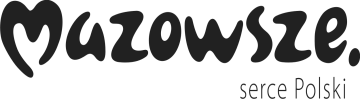 Mistrzostwa Mazowsza w wioślarstwie 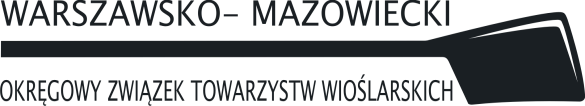 impreza organizowana przez:Unię Związków Sportowych Warszawy i Mazowszaprzy współudziale Warszawsko-Mazowieckiego Okręgowego Związku Towarzystw WioślarskichW dniach:  15- 16 czerwca  2019 roku  odbędą się  Mistrzostwa Mazowsza w wioślarstwie, w których startować będą zawodnicy mazowieckich klubów wioślarskich.Miejsce imprezy: Przystań WTW przy ul. Zaruskiego 12 w WarszawieTrasa wyścigu: pomiędzy mostem Łazienkowskim a J. PoniatowskiegoPlanowany start:                15.06.2019 r.  godz. 10.00,          16.06.2019 r. godz. 10.00Zapraszamy sympatyków wioślarstwa, rodziców, kolegów do kibicowania podczas zawodów   Kluby, które współpracują przy organizacji imprezy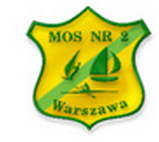 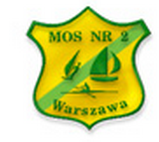 